Enzymes Guided Notes1.  ___________________ are proteins that aid in biochemical reactions. Most chemical reactions require energy to begin.  The energy required to start a chemical reaction is called _________________________ energy.2.  Enzymes are _____________________ which reduce the _________________________ _____________________ required for a chemical reaction to occur.3.  Enzymes are often referred to as ____________________ because they speed up chemical reactions.  The catalyst does not _______________ during the reaction!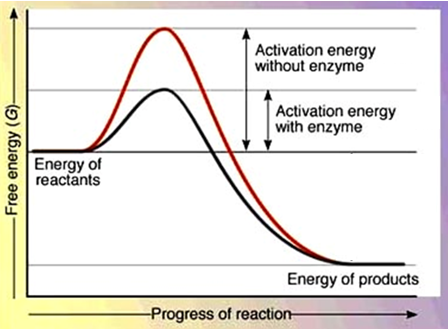 4.  Enzymes have an area called an _____________ site.  The active site is where the ____________________ reaction occurs.5.  The active site of the enzyme fits with only one type of molecule known as the _______________________.  The fact that the active site can only accept ________ type of substrate is known as _________________ specificity.6.  Enzymes are affected by two main factors:(1) ____________(2)______________________7.  Each enzyme functions best within a certain _________ range. For example, the enzyme ________________, which works in your stomach, functions best in a strongly __________________ environment. When the pH changes, the active site __________________ and _________________ enzyme function. 8.  Chemical reactions ________________ up as temperature is _____________________, so, in general, reactions will increase at a ________________ rate at ____________________ temperatures. However, each enzyme has a temperature _________________________, and beyond this point the enzyme's _____________________ shape is lost. Boiling temperatures will ___________________ most enzymes. 9.  Enzymes often end in the suffix ___________.  EX: Amylase  - breaks down ______________, Catalase – breaks down H2O2, DNA polymerase – joins DNA nucleotides to build DNA, Lipase – break apart ________, Lactase – breaks apart ________________ (milk sugar), Protease- breaks apart ________________ molecules.